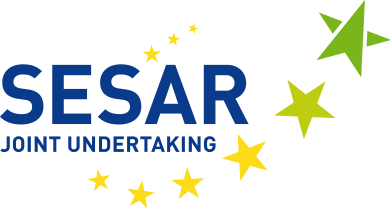 OPIS PRACOVNÉHO MIESTA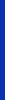 Pracovník pre programovanie a plánovanie (ref. VN018)Dočasný zamestnanec – AST 4 – trvanie: 5 rokovSpoločný podnik SESAR vyhlásil výberové konanie za účelom vytvorenia rezervného zoznamu na obsadenie pracovného miesta pracovníka pre programovanie a plánovanie (TA – AST 4). Miestom výkonu práce je Brusel v Belgicku, kde sa nachádza hlavné sídlo spoločného podniku SESAR.ÚVODProgram SESARCieľom Programu výskumu a vývoja riadenia letovej prevádzky jednotného európskeho neba (ďalej len „SESAR“) je modernizovať manažment letovej prevádzky (ďalej len „ATM“) v Európe, pričom tento program predstavuje technologický pilier jednotného európskeho neba.Spoločný podnik SESARV záujme riadneho riadenia tohto rozsiahleho a ambiciózneho programu bola podľa právnych predpisov Európskej únie vytvorená právnická osoba. Spoločný podnik SESAR bol zriadený nariadením Rady (ES) č. 219/2007 z 27. februára 2007, zmeneným nariadením Rady (ES) č. 1361/2008 (ďalej len „nariadenie o spoločnom podniku SESAR“) a naposledy zmeneným nariadením Rady (EÚ) č. 721/2014 zo 16. júna 2014.Ďalšie informácie o činnostiach spoločného podniku SESAR sú k dispozícii na stránke: http://www.sesarju.eu.HLAVNÉ POVINNOSTINa prácu pracovníka pre plánovanie bude dohliadať vedúci pre podnikovú kvalitu, plánovanie a vykazovanie, ktorému sa tento pracovník aj zodpovedá.Medzi hlavné povinnosti pracovníka pre plánovanie patrí:Poskytovať podporu pri činnostiach spoločného podniku SESAR v oblasti podnikového programovania a plánovania, ako je stanovené v nariadení o spoločnom podniku SESAR (podpora pri údržbe podnikového plánu atď.). Prispievať bude hlavne k vypracúvaniu jednotného programového dokumentu (JPD).V spolupráci s finančnou oblasťou spoločného podniku SESAR aktívne prispievať k vypracúvaniu a zachovaniu rozpočtového výhľadu JPD, zachovávaniu prístupu zhora nadol, poskytovaniu konsolidovaného výhľadu a zabezpečovaniu kvality a presnosti údajov spolu s vypracúvaním rozpočtu a procesom potvrdzovania rozpočtu. Poskytovať podporu pri príprave a realizácii procesu interného plánovania a zavádzaní tohto procesu v celom spoločnom podniku SESAR.Prispievať k účinnému uplatňovaniu systému riadenia kvality (QMS) a systémov správy informácií a dokumentov (I/DMS), najmä prostredníctvom identifikácie a vykonávania opatrení na zvýšenie efektívnosti (nástroje, postupy) v súvislosti s rozpočtom a plánovaním.Prispievať k činnostiam v oblasti odbornej prípravy a zvyšovania informovanosti v súvislosti s cyklom plánovania a vykazovania, ktorý sa uplatňuje na spoločný podnik SESAR.Pôsobiť ako pracovník zodpovedný za finančnú kontrolu (FVA) podľa potreby a v súlade s finančnými pravidlami EK a finančným pracovným tokom spoločného podniku SESAR.Vykonávať ďalšie úlohy podľa potreby v záujme útvaru.POŽADOVANÉ KRITÉRIÁ OPRÁVNENOSTIUchádzači sa budú považovať za oprávnených na postúpenie do fázy výberu na základe ďalej uvedených kritérií, ktoré musia byť splnené do termínu uzávierky na predkladanie žiadostí.Požadovaná minimálna kvalifikáciaMať úroveň postsekundárneho vzdelania doloženého diplomomALEBOmať úroveň sekundárneho vzdelania doloženého diplomom, ktoré umožňuje pokračovať v štúdiu na postsekundárnej úrovni a minimálne trojročnú príslušnú odbornú prax.Minimálna odborná praxAspoň 9 rokov preukázanej odbornej praxe nadobudnutej po získaní minimálnej kvalifikácie, ktorá sa požaduje v oblasti súvisiacej s povahou výkonu hlavných povinností, prednostne v oblasti výskumu.Požadované minimálne jazykové zručnostiPožaduje sa dôkladná znalosť jedného z jazykov Európskej únie a dostatočná znalosť iného jazyka Európskej únie v rozsahu potrebnom na plnenie si povinností.Aby bol uchádzač považovaný za oprávneného na účasť vo výberovom konaní, musí okrem toho:byť štátnym príslušníkom členského štátu Európskej únie;spĺňať všetky zákonné povinnosti týkajúce sa vojenskej služby;mať všetky občianske práva;byť fyzicky spôsobilý na plnenie úloh súvisiacich s pracovným miestom.DOPLŇUJÚCE INFORMÁCIEOstatné požiadavky, úplné informácie o pracovnom mieste, ako aj ďalšie informácie o výberovom konaní, pohovore a testoch sú uvedené v úplnej verzii oznámenia o voľnom pracovnom mieste, ktoré si môžete prevziať z webovej stránky spoločného podniku SESAR venovanej kariérnym príležitostiam: http://www.sesarju.eu. Prihlášky musia byť podané podľa postupu opísaného v oznámení o voľnom pracovnom mieste.Vybraný uchádzač bude prijatý ako dočasný zamestnanec (článok 2f, platová trieda AST 4) a uzavrie sa s ním najprv 5-ročná pracovná zmluva, ktorú možno predĺžiť.Ďalšie informácie o právach a podmienkach zamestnávania sa nachádzajú v ďalej uvedenom dokumente:http://eur-lex.europa.eu/LexUriServ/LexUriServ.do?uri=CONSLEG:1962R0031:20140101:SK:PDFUzávierka žiadostí o zamestnanie je 16. apríla 2018 o 23.00 hod. bruselského času.